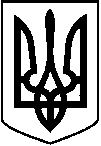 МІНІСТЕРСТВО ОСВІТИ І НАУКИ УКРАЇНИДЕРЖАВНИЙ ВИЩИЙ НАВЧАЛЬНИЙ ЗАКЛАДПРИКАРПАТСЬКИЙ НАЦІОНАЛЬНИЙ УНІВЕРСИТЕТІМЕНІ ВАСИЛЯ СТЕФАНИКАН А К А Зм. Івано-Франківськ«___»___________ 2020 р.                                                                     № _________Про організацію і проведеннявиробничої педагогічної практики	На виконання навчального плану студентів ОР «бакалавр» спеціальності: 014 Середня освіта (географія) заочної форми навчання кафедри географії та природознавства Факультету природничих наук ДВНЗ «Прикарпатський національний університет імені Василя Стефаника»Н А К А З У Ю:1. Провести виробничу педагогічну практику студентів  з 01.02.2021 р. до 14.03.2021 р.                                                                                                                                                                                                                                                                                                                                                                                                                                                               2. Факультетським керівником-методистом призначити доцента кафедри географії та природознавства Закутинську І.І.3. Затвердити керівниками-методистами викладачів кафедр і такий розподіл:Саджавський ліцей Коломийської міськради Івано-Франківської областіМетодисти: доц. Закутинська І.І., асист. Зюбрицька О.Й., доц. Сметаняк В.І. 1. Плошенко Надія ІванівнаКостилівська загальноосвітня школа І-ІІІ ступенів Рахівської районної ради Закарпатської областіМетодисти: доц. Закутинська І.І., асист. Зюбрицька О.Й., доц. Сметаняк В.І. 1. Веклюк Адріана РоманівнаДіловецька загальноосвітня школа І-ІІІ ступенів Рахівської районної ради Закарпатської областіМетодисти: доц. Закутинська І.І., асист. Зюбрицька О.Й., доц. Сметаняк В.І. 1. Подворняк Надія ВасилівнаЧорнопотоківський ліцей Делятинської селищної ради об'єднаної територіальної громадиМетодисти: доц. Закутинська І.І., асист. Зюбрицька О.Й., доц. Сметаняк В.І.  1. Остап'юк Іванна ДмитрівнаГолятинська загальноосвітня школа І-ІІІ ступенів Міжгірської районної ради Закарпатської областіМетодисти: доц. Закутинська І.І., асист. Зюбрицька О.Й., доц. Сметаняк В.І.  1. Бунча Діана МихайлівнаЧорнопотоківський ліцей Делятинської селищної ради об'єднаної територіальної громадиМетодисти: доц. Закутинська І.І., асист. Зюбрицька О.Й., доц. Сметаняк В.І.  1. Романюк Тетяна Миколаївна Тернівський опорний заклад загальної середньої освіти І-ІІІ ступенів Тячівської районної ради Закарпатської областіМетодисти: доц. Закутинська І.І., асист. Зюбрицька О.Й., доц. Сметаняк В.І.  1. Руснак Мирослава Мирославівна4. Декану факультету природничих наук доценту Случику В.М., завідувачам кафедрами, факультетському керівнику-методисту, керівникам-методистам:провести настановчу конференцію 01.02.2021 р.;підвести підсумки результатів практики 15.03.2021 р.;звіт про результати практики здати завідувачу відділом виробничої (навчальної) практики до 19.03. 2021 р.5. Контроль за виконанням наказу покласти на декана факультету природничих наук  доцента Случика В.М. та завідувача відділом виробничої (навчальної) практики Василишин Я.І.Проректор з науково-педагогічної роботи			С.В. ШаринПОГОДЖЕНО:завідувач відділом виробничої (навчальної) практики							Я.І. Василишинпровідний юристконсульт						Т.В. Блаженко 